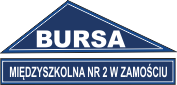 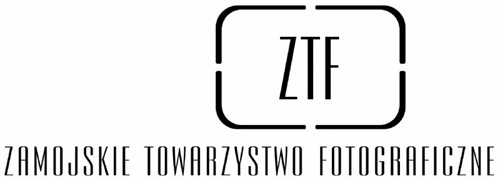 Regulamin Konkursu Fotograficznego „ Ja i moje miasto – zabytki oczami młodzieży” organizowanego w ramach konkursuXXVII Międzynarodowe Biennale Fotografii ZABYTKIwe współpracy z Zamojskim Towarzystwem FotograficznymI. Organizator:Bursa Międzyszkolna nr 2 w Zamościuul. Szczebrzeska 4122-400 Zamość oraz Zamojskie Towarzystwo Fotograficzne ul. Wyszyńskiego 28a22-400 ZamośćII. Uczestnicy:Mieszkańcy burs i internatów z terenu całej Polski oraz uczniowie zamojskich szkół ponadpodstawowych.III. Cel konkursu:Budzenie zainteresowań  własnego regionu i miasta.Rozwijanie wrażliwości artystycznej.Prezentacja twórczości młodzieży w dziedzinie fotografii.Rozpowszechnianie idei fotografowania jako aktywnej formy spędzania wolnego czasu.Rozwijanie kreatywności i twórczej wyobraźni uczniów.IV.  Zasady ogólne:Przedmiotem konkursu są prace fotograficzne wykonane samodzielnie, będące oryginałami, których tematyka wiąże się z podanym tytułem konkursu. Technika wykonania fotografii jest dowolna.Udział w konkursie jest nieodpłatny.Prace prosimy przynieść  nagrane na płycie CD lub przesłanie na adres e-mail : bursamiedzyszkolnanr2@gmail.com. Pliki w formacie JPG. Plik powinien być przygotowany do druku w formacie 30 x 45 cm. Każdy plik powinien posiadać objętość nie większą niż 5 MB i rozdzielczość 150 DPI. Każdy plik musi być podpisany wg wzoru NAZWISKO_IMIĘ_TYTUŁ PRACY_01.Jeden autor może dostarczyć 3 fotografie.  Prace należy dostarczyć w czytelnie podpisanej kopercie wraz z kartą zgłoszeniową.Dostarczone prace nie będą zwracane i stają się własnością organizatora.Autorzy prac uczestniczący w konkursie zobowiązani są do podpisania oświadczenia o posiadaniu praw autorskich do nadesłanych prac oraz zgody na przetwarzanie danych osobowych.Złożenie podpisu na karcie zgłoszenia jest równoznaczne z akceptacją postanowień regulaminu.Jeżeli na fotografiach konkursowych znajduje się wizerunek człowieka, uczestnik zobowiązany jest do dostarczenia zgody danej osoby na nieodpłatną publikację tego wizerunku.Organizator przyjmuje, że osoby niepełnoletnie uczestniczą w konkursie za zgodą rodziców lub opiekunów prawnych.Organizator zastrzega sobie prawo podania do publicznej wiadomości imion i nazwisk osób nagrodzonych i wyróżnionych w konkursie.V. Terminy:Prace wykonane zgodnie z wymogami organizatorów należy przekazać osobiście lub na e-maila do dnia 31 sierpnia 2020 roku. Prace przyjmowane będą w pokoju nauczycieli- wychowawców bursy międzyszkolnej nr2.Zawiadomienie o decyzji Jury nastąpi do dnia 15 października 2020 roku. Informacja o wynikach konkursu dostępna będzie w siedzibie organizatora. Wystawa pokonkursowa zorganizowana będzie w okresie między 15 listopada a 31 grudnia 2020 roku.Oceny prac dokona Jury, powołane przez Organizatora, przyznając nagrody za I, II i III miejsce oraz dyplomy. Decyzje Jury są ostateczne.W związku z zaistniałą sytuacją epidemiologiczną termin składania prac wydłużamy do 30 LISTOPADA 2020. Ogłoszenie wyników odbędzie się pod koniec grudnia lub na początku stycznia. Konkretny termin zostanie podany bliżej ogłoszenia wyników. Informacje o konkursie można uzyskać u organizatorów: opiekunem konkursu jest  p. Ewelina Kasińska oraz p. Małgorzata Piaseczna (nauczyciele - wychowawcy w Bursie Międzyszkolnej nr 2 w Zamościu).Karta zgłoszeniowa Oświadczam, iż zapoznałem/am się z Regulaminem konkursu i akceptuję jego postanowienia w całości. Zgłaszając w/w fotografię do konkursu oświadczam, że jestem wyłącznym autorem fotografii. Wyrażam zgodę na przetwarzanie moich danych osobowych w celach związanych z niniejszym konkursem..............................................................................(czytelny podpis pełnoletniego uczestnika konkursu)OŚWIADCZENIE OPIEKUNA OSOBY NIEPEŁNOLETNIEJ(wypełnia rodzic lub prawny opiekun dziecka)Wyrażam zgodę na udział dziecka (imię i nazwisko) .........................................w konkursie fotograficznym  „Ja i moje miasto – zabytki oczami młodzieży.” organizowanym przez Bursę Międzyszkolną nr 2 w Zamościu oraz Zamojskie Towarzystwo Fotograficzne. Oświadczam, że w całości akceptuję regulamin konkursu oraz zgadzam się na przetwarzanie danych osobowych mojego dziecka w celach związanych z w/w konkursem..................................................(czytelny podpis rodzica lub opiekuna prawnego)Imię i nazwiskoAdres zamieszkaniaWiekKontaktNr telefonuAdres e-mailKrótki opis fotografii